ПРОТОКОЛОб итогах рассмотрения заявок на участие в конкурсе на право размещения временного объекта по адресу: г. Дивногорск, район ул. Бочкина, 39г.ДивногорскКомиссия по проведению конкурса в целях заключения договоров на размещение временных объектов на территории муниципального образования город Дивногорск провела процедуру рассмотрения заявок на участие в конкурсе на право размещения временного объекта по адресу: г.Дивногорск, район ул.Бочкина, 39, 21.02.2023 года в 14:15 по адресу: г.Дивногорск, ул. Комсомольская, 2, каб. № 405.Проведение процедуры проводилось комиссией, в следующем составе: Председатель комиссииФролова Наталья Викторовна	Члены комиссии:Бахмацкая Екатерина Владимировна	Члены комиссии:3.Мурашов	Юрий Иванович	Члены комиссии4.Панченко Валентина Юрьевна		Члены комиссии5.Шкоморода Наталья Викторовна	Всего на заседании присутствовало	5	членов	комиссии, чтосоставило 62.5% от общего количества членов комиссии. Кворум имеется, заседание правомочно.Извещение о проведении настоящего конкурса было размещено на официальном сайте администрации г.Дивногорскаhttps://divnogorsk.gosuslugi.ru/deyatelnost/napravleniya-deyatelnosti/zemelnye-otnosheniya/20.01.2023 и в газете «Огни Енисея» №4 от 27.01.2023.ЛотМесторасположение временного объекта: г.Дивногорск, район ул.Бочкина, 39. Вид временного объекта - передвижная (мобильная) торговая точка.Допустить и признать участником конкурса следующего заявителя:участником № 1	- индивидуального предпринимателя МиловановуОльгу Владимировну;участником № 2 - индивидуального предпринимателя Семченок Игоря Геннадьевича.Председатель комиссииФролова Наталья Викторовна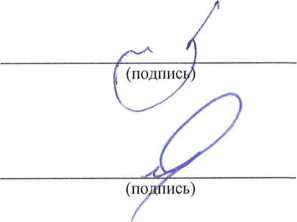 Член комиссииБахмацкая Екатерина ВладимировнаЧлен комиссииМурашов Юрий Иванович	Член комиссииПанченко Валентина Юрьевна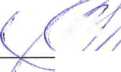 Член комиссииШкоморода Наталья Викторовна№п/пPer.№заявкиДата и время подачи заявкиНаименование (ФИО) заявителяПричина отказа1115.02.202310.00ИП Милованова Ольга Владимировна2215.02.202310.30ИП Семченок Игорь Г еннадьевич